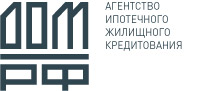 ЗАЯВЛЕНИЕ УПОЛНОМОЧЕННОГО ЛИЦАЯ, _________________________________________________________________________________________________,                                                                                      (ФИО)___________________________________________________________________________________________________,                                                                                  (должность)действующий от имени ________________________________________________ (далее – Компания) на основании                                                          (наименование организации)_____________________________________________________________________________________________             	  	          	 (документ, подтверждающий полномочия)- подтверждаю, что:- представленные в настоящей анкете-заявке сведения являются полными и достоверными на дату заполнения,- Компания не возражает против дополнительной проверки АО «АИЖК». - Компанией осуществлена проверка обязательности выполнения следующих условий:Застройщик (инвестор)/учредители и аффилированные с ним структуры не включены в списки недобросовестных застройщиков профильных министерств и субъектов РФ. На дату аккредитации не проводится ликвидации застройщика - юридического лица и отсутствует решение арбитражного суда о введении или продлении срока внешнего управления в отношении застройщика, о признании застройщика - юридического лица или индивидуального предпринимателя несостоятельным (банкротом) и об открытии конкурсного производства. Деятельность застройщика не приостановлена в порядке, установленном Кодексом Российской Федерации об административных правонарушениях.На имущество Компании не наложен арест.Компания не возражает против проверки АО «АИЖК» выполнения данных условий. Дополнительно сообщаю:- при получении аккредитации ОДС Компания обязуется предоставлять АО «АИЖК» фотоотчеты и иную запрашиваемую информацию.- в случае изменения существенных сведений о Компании и / или ОДС / застройщике, она обязуется письменно извещать АО «АИЖК» в течение 5 (пяти) рабочих дней с момента наступления таких изменений.- Компания гарантирует сохранение конфиденциальности сведений, ставших известными в результате взаимодействия с АО «АИЖК», дочерними обществами и партнерами инфраструктуры.- в случае успешного прохождения аккредитации ОДС Компания согласна с размещением сведений об ОДС и о себе на официальном сайте АО «АИЖК».- персональные данные, указанные в настоящей заявке, предоставлены в соответствии с Федеральным законом от 27.07.2006 № 152-ФЗ «О персональных данных».Общая информация о застройщикеОбщая информация о застройщикеОбщая информация о застройщикеОбщая информация о застройщикеОбщая информация о застройщикеОбщая информация о застройщикеОбщая информация о застройщикеОбщая информация о застройщикеОбщая информация о застройщикеОбщая информация о застройщикеПолное наименование застройщикаКраткое наименование застройщикаЮридический адресФактический адресПочтовый адресИНН застройщикаКПП застройщикаОГРН застройщикаТелефон застройщикаСайт застройщикаЭлектронный адресИнформация об учредителях застройщикаИнформация об учредителях застройщикаИнформация об учредителях застройщикаИнформация об учредителях застройщикаИнформация об учредителях застройщикаИнформация об учредителях застройщикаИнформация об учредителях застройщикаИнформация об учредителях застройщикаИнформация об учредителях застройщикаИнформация об учредителях застройщикаИнформация об аффилированных компанияхИнформация об аффилированных компанияхИнформация об аффилированных компанияхИнформация об аффилированных компанияхИнформация об аффилированных компанияхИнформация об аффилированных компанияхИнформация об аффилированных компанияхИнформация об аффилированных компанияхИнформация об аффилированных компанияхИнформация об аффилированных компанияхПринадлежность к группе компаний/холдингуда да да да нетнетнетнетнетПринадлежность к группе компаний/холдингунетнетнетнетнетИнформация об опыте работе в качестве застройщикаИнформация об опыте работе в качестве застройщикаИнформация об опыте работе в качестве застройщикаИнформация об опыте работе в качестве застройщикаИнформация об опыте работе в качестве застройщикаИнформация об опыте работе в качестве застройщикаИнформация об опыте работе в качестве застройщикаИнформация об опыте работе в качестве застройщикаИнформация об опыте работе в качестве застройщикаИнформация об опыте работе в качестве застройщикаКоличество полных лет, в течение которых застройщик осуществляет строительство объектов на территории РФСовокупный объем введенных в эксплуатацию объектов за весь период своей деятельности, тыс. кв. мСовокупный объем введенных в эксплуатацию объектов за последние 3 года, тыс. кв. мИнформация по завершенным объектам, по которым были переносы срока ввода в эксплуатацию от 1 месяца до 18 мес.Количество объектов, шт.Количество объектов, шт.Количество объектов, шт.Совокупная площадь объектов, тыс. кв. м.Совокупная площадь объектов, тыс. кв. м.Совокупная площадь объектов, тыс. кв. м.Совокупная площадь объектов, тыс. кв. м.Совокупная площадь объектов, тыс. кв. м.Совокупная площадь объектов, тыс. кв. м.Информация по завершенным объектам, по которым были переносы срока ввода в эксплуатацию от 1 месяца до 18 мес.Информация по завершенным объектам, по которым были переносы срока ввода в эксплуатацию свыше 18 мес.Количество объектов, шт.Количество объектов, шт.Количество объектов, шт.Совокупная площадь объектов, тыс. кв. м.Совокупная площадь объектов, тыс. кв. м.Совокупная площадь объектов, тыс. кв. м.Совокупная площадь объектов, тыс. кв. м.Совокупная площадь объектов, тыс. кв. м.Совокупная площадь объектов, тыс. кв. м.Информация по завершенным объектам, по которым были переносы срока ввода в эксплуатацию свыше 18 мес.Информация по объектам, находящимся в процессе строительстваКоличество объектов, шт.Количество объектов, шт.Количество объектов, шт.Совокупная площадь объектов, тыс. кв. м.Совокупная площадь объектов, тыс. кв. м.Совокупная площадь объектов, тыс. кв. м.Совокупная площадь объектов, тыс. кв. м.Совокупная площадь объектов, тыс. кв. м.Совокупная площадь объектов, тыс. кв. м.Информация по объектам, находящимся в процессе строительстваИнформация об объекте долевого строительстваИнформация об объекте долевого строительстваИнформация об объекте долевого строительстваИнформация об объекте долевого строительстваИнформация об объекте долевого строительстваИнформация об объекте долевого строительстваИнформация об объекте долевого строительстваИнформация об объекте долевого строительстваИнформация об объекте долевого строительстваИнформация об объекте долевого строительстваСтроительный адрес объекта(указывается в соответствии с проектной декларацией/изменениями к проектной декларации)Федеральный округФедеральный округФедеральный округСтроительный адрес объекта(указывается в соответствии с проектной декларацией/изменениями к проектной декларации)РегионРегионРегионСтроительный адрес объекта(указывается в соответствии с проектной декларацией/изменениями к проектной декларации)ГородГородГородСтроительный адрес объекта(указывается в соответствии с проектной декларацией/изменениями к проектной декларации)РайонРайонРайонСтроительный адрес объекта(указывается в соответствии с проектной декларацией/изменениями к проектной декларации)УлицаУлицаУлицаСтроительный адрес объекта(указывается в соответствии с проектной декларацией/изменениями к проектной декларации)ДомДомДомСтроительный адрес объекта(указывается в соответствии с проектной декларацией/изменениями к проектной декларации)СтроениеСтроениеСтроениеСтроительный адрес объекта(указывается в соответствии с проектной декларацией/изменениями к проектной декларации)Дополнительные данныеДополнительные данныеДополнительные данныеПочтовый адрес объекта(указывается в случае присвоения)Федеральный округФедеральный округФедеральный округПочтовый адрес объекта(указывается в случае присвоения)РегионРегионРегионПочтовый адрес объекта(указывается в случае присвоения)ГородГородГородПочтовый адрес объекта(указывается в случае присвоения)РайонРайонРайонПочтовый адрес объекта(указывается в случае присвоения)УлицаУлицаУлицаПочтовый адрес объекта(указывается в случае присвоения)ДомДомДомПочтовый адрес объекта(указывается в случае присвоения)СтроениеСтроениеСтроениеМестонахождение объекта(указывается в соответствии с определенным разделом проектной декларации)Федеральный округФедеральный округФедеральный округМестонахождение объекта(указывается в соответствии с определенным разделом проектной декларации)РегионРегионРегионМестонахождение объекта(указывается в соответствии с определенным разделом проектной декларации)ГородГородГородМестонахождение объекта(указывается в соответствии с определенным разделом проектной декларации)РайонРайонРайонМестонахождение объекта(указывается в соответствии с определенным разделом проектной декларации)УлицаУлицаУлицаМестонахождение объекта(указывается в соответствии с определенным разделом проектной декларации)ДомДомДомМестонахождение объекта(указывается в соответствии с определенным разделом проектной декларации)СтроениеСтроениеСтроениеМестонахождение объекта(указывается в соответствии с определенным разделом проектной декларации)Дополнительные данныеДополнительные данныеДополнительные данныеКадастровый номер земельного участкаРазрешение на строительствоНомерНомерНомерДатаДатаДатаДатаДатаДатаРазрешение на строительствоРанее выданное разрешение на строительство (при наличии)НомерНомерНомерДатаДатаДатаДатаДатаДатаРанее выданное разрешение на строительство (при наличии)Полное наименование первоначального застройщика(заполняется при наличии замены застройщика)Причина смены застройщика(заполняется при наличии замены застройщика)Дата начала строительстваПлановый срок ввода в эксплуатацию(указывается в соответствии с проектной декларацией/изменениями к проектной декларации)Первоначальный срок ввода в эксплуатацию(заполняется в случае наличия переноса срока ввода в эксплуатацию)Строительные параметры объектаОбщий объем возводимых площадейОбщий объем возводимых площадейОбщий объем возводимых площадейСтроительные параметры объектаОбщий объем возводимых жилых площадейОбщий объем возводимых жилых площадейОбщий объем возводимых жилых площадейСтроительные параметры объектаОбщее количество квартир в объектеОбщее количество квартир в объектеОбщее количество квартир в объектеСтроительные параметры объектаЭтажность объекта по проектуЭтажность объекта по проектуЭтажность объекта по проектуСтроительные параметры объектаКоличество секций/корпусов по проектуКоличество секций/корпусов по проектуКоличество секций/корпусов по проектуСтроительные параметры объектаКоличество фактически возведенных этажей по объектуКоличество фактически возведенных этажей по объектуКоличество фактически возведенных этажей по объектуС.1С.1С.2С.2С.3С.4Строительные параметры объектаКоличество фактически возведенных этажей по объектуКоличество фактически возведенных этажей по объектуКоличество фактически возведенных этажей по объектуСтепень готовности объекта, %Количество квартир в объекте, реализованных на дату оформления заявки, в %Средняя цена стоимости кв. м. в объекте, тыс. руб.Способ обеспечения исполнения обязательств застройщика перед дольщиками в соответствии с требованиями Федерального закона от 30.12.2004 № 214-ФЗ «Об участии в долевом строительстве многоквартирных домов и иных объектов недвижимости и о внесении изменений в некоторые законодательные акты Российской Федерации»Страхование ответственности застройщикаСтрахование ответственности застройщикаПоручительство банкаПоручительство банкаПоручительство банкаПоручительство банкаПервый ДДУ зарегистрирован до 01.01.2014Первый ДДУ зарегистрирован до 01.01.2014Первый ДДУ зарегистрирован до 01.01.2014Способ обеспечения исполнения обязательств застройщика перед дольщиками в соответствии с требованиями Федерального закона от 30.12.2004 № 214-ФЗ «Об участии в долевом строительстве многоквартирных домов и иных объектов недвижимости и о внесении изменений в некоторые законодательные акты Российской Федерации»(указывается наименование страховой компании)(указывается наименование страховой компании)(указывается наименование банка)(указывается наименование банка)(указывается наименование банка)(указывается наименование банка)Ссылка на раздел сайта застройщика либо сюрвейерной компании, где размещаются фотографии о ходе строительства ОДСНаличие аккредитации объекта в банкахНаименование банкаНаименование банкаНаименование банкаНаименование банкаНаименование банкаНаименование банкаНаименование банкаНаименование банкаНаименование банкаНаличие аккредитации объекта в банкахНаличие аккредитации объекта в банкахНаличие аккредитации объекта в банкахТип аккредитации при АО «АИЖК»УведомительнаяУпрощеннаяУпрощеннаяВоенная ипотекаВоенная ипотекаВоенная ипотекаВоенная ипотекаСтимулСтимулТип аккредитации при АО «АИЖК»Обеспечение, принимаемое ФГКУ «Росвоенипотека», в рамках программы «Военная ипотека»(заполняется в случае подачи заявки по типу аккредитации «ОДС для Военной ипотеки»)Поручительство одного из следующих банков: «Газпромбанк» (АО), ПАО «Сбербанк России», ВТБ24 (ПАО), ПАО АКБ «Связь-Банк», ПАО Банк «ЗЕНИТ»Поручительство одного из следующих банков: «Газпромбанк» (АО), ПАО «Сбербанк России», ВТБ24 (ПАО), ПАО АКБ «Связь-Банк», ПАО Банк «ЗЕНИТ»Поручительство одного из следующих банков: «Газпромбанк» (АО), ПАО «Сбербанк России», ВТБ24 (ПАО), ПАО АКБ «Связь-Банк», ПАО Банк «ЗЕНИТ»Поручительство одного из следующих банков: «Газпромбанк» (АО), ПАО «Сбербанк России», ВТБ24 (ПАО), ПАО АКБ «Связь-Банк», ПАО Банк «ЗЕНИТ»Поручительство одного из следующих банков: «Газпромбанк» (АО), ПАО «Сбербанк России», ВТБ24 (ПАО), ПАО АКБ «Связь-Банк», ПАО Банк «ЗЕНИТ»Поручительство одного из следующих банков: «Газпромбанк» (АО), ПАО «Сбербанк России», ВТБ24 (ПАО), ПАО АКБ «Связь-Банк», ПАО Банк «ЗЕНИТ»Обеспечение, принимаемое ФГКУ «Росвоенипотека», в рамках программы «Военная ипотека»(заполняется в случае подачи заявки по типу аккредитации «ОДС для Военной ипотеки»)Проектное финансирование объекта со стороны следующих банков: «Газпромбанк» (АО), ПАО «Сбербанк России», ВТБ24 (ПАО), ПАО АКБ «Связь-Банк», ПАО Банк «ЗЕНИТ»Проектное финансирование объекта со стороны следующих банков: «Газпромбанк» (АО), ПАО «Сбербанк России», ВТБ24 (ПАО), ПАО АКБ «Связь-Банк», ПАО Банк «ЗЕНИТ»Проектное финансирование объекта со стороны следующих банков: «Газпромбанк» (АО), ПАО «Сбербанк России», ВТБ24 (ПАО), ПАО АКБ «Связь-Банк», ПАО Банк «ЗЕНИТ»Проектное финансирование объекта со стороны следующих банков: «Газпромбанк» (АО), ПАО «Сбербанк России», ВТБ24 (ПАО), ПАО АКБ «Связь-Банк», ПАО Банк «ЗЕНИТ»Проектное финансирование объекта со стороны следующих банков: «Газпромбанк» (АО), ПАО «Сбербанк России», ВТБ24 (ПАО), ПАО АКБ «Связь-Банк», ПАО Банк «ЗЕНИТ»Проектное финансирование объекта со стороны следующих банков: «Газпромбанк» (АО), ПАО «Сбербанк России», ВТБ24 (ПАО), ПАО АКБ «Связь-Банк», ПАО Банк «ЗЕНИТ»Обеспечение, принимаемое ФГКУ «Росвоенипотека», в рамках программы «Военная ипотека»(заполняется в случае подачи заявки по типу аккредитации «ОДС для Военной ипотеки»)Ходатайство от государственного органаХодатайство от государственного органаХодатайство от государственного органаХодатайство от государственного органаХодатайство от государственного органаХодатайство от государственного органа